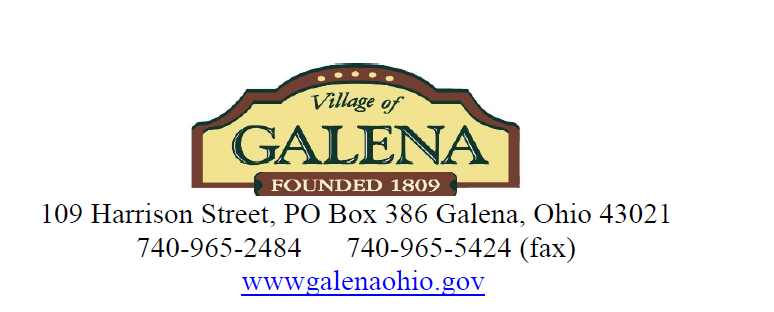 PLANNING AND ZONING COMMISSIONAGENDAMeeting Date:   WEDNESDAY August 16th, 2023 at 7:00 PMMeeting Place:  Zoom Meeting OR Galena City Hall 109 Harrison Street Galena, OH  43021Join Zoom Meeting: https://us02web.zoom.us/j/8688157832?Pass Word:  eng1dzdueHM0S05YVHI2cXhHTWlPQT09Meeting ID:  868 815 7832Passcode: 959093ROLL CALLPresentation of the Minutes from July 19th, 2023 MeetingGUEST PARTICIPATIONM/I Homes of Central OhioSUBJECTSA Continuance of  Public Hearing is scheduled for Wednesday August 16th, 2023 at 7:00pm regarding the application of M/I Homes for an Amendment to the development plan for Miller Farms subdivision – future site DevelopmentParcel Number: 41744002019000Parcel Number: 41744002020000Parcel Number: 41744002017001Continued discussion and review of two separate amendments to the Village of Galena Zoning Code.ZONING INSPECTOR’S REPORT ZONING CLERK’S REPORTOLD BUSINESS	 BUSINESS   The next meeting is scheduled for September 20th, 2023.ADJOURNMENTCERTIFICATION I, Jodi Moehring, Clerk of The Planning & Zoning Commission of the Village of Galena, Ohio do hereby certify that publication of the above AGENDA was duly made by posting true copies thereof at five (5) of the most public places in the Village of Galena as provided for in Resolution No. 2015-18 enacted by the Council of the Village of Galena on November 23, 2015.	